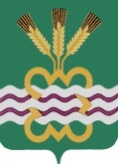 РОССИЙСКАЯ ФЕДЕРАЦИЯСВЕРДЛОВСКАЯ ОБЛАСТЬДУМА КАМЕНСКОГО ГОРОДСКОГО ОКРУГА СЕДЬМОЙ СОЗЫВВнеочередное заседание  РЕШЕНИЕ № 276            «05» октября 2023 года О формировании конкурсной комиссии по отбору кандидатур на должность Главы Каменского городского округа.В соответствии со статьей 36 Федерального закона от 06 октября 2003 года № 131-ФЗ «Об общих принципах организации местного самоуправления в Российской Федерации», Законом Свердловской области от 10 октября 2014 года № 85-ОЗ «Об избрании органов местного самоуправления муниципальных образований, расположенных на территории Свердловской области», статьями 23, 28 Устава муниципального образования «Каменский городской округ», Положением о порядке проведения конкурса по отбору кандидатур на должность Главы Каменского городского округа, утвержденным Решением Думы Каменского городского округа от 24 июня 2021 года № 587, (в редакции от 21.09.2023 года №267) Дума Каменского городского округаР Е Ш И Л А:       1. Назначить в состав конкурсной комиссии (по согласованию):-  Бахтерева Александра Петровича, советника акционерного общества Группы «Синара»;-   Диденко Владимира Ивановича, начальника Каменского отдела сельского хозяйства Министерства агропромышленного комплекса агропромышленного комплекса и потребительского рынка Свердловской области;- Лисицину Галину Тимофеевну, председателя Думы Каменского городского округа седьмого созывов; - Першину Елену Анатольевну, депутата Думы Каменского городского округа седьмого созыва.        2.  Направить настоящее Решение Губернатору Свердловской области не позднее следующего дня за днем его принятия.        3.  Опубликовать настоящее Решение в газете «Пламя», разместить в сети Интернет на официальном сайте муниципального образования «Каменский городской округ» http://kamensk-adm.ru и на официальном сайте Думы муниципального образования «Каменский городской округ» http://kamensk-duma.ru.4. Контроль исполнения настоящего Решения возложить на председателя Думы Каменского городского округа (Г.Т. Лисицина).Председатель Думы Каменского городского округа                  Г.Т. Лисицина